Государственное  бюджетное учреждение Ростовской области                                                     «Социально-реабилитационный центр для несовершеннолетних Константиновского района» 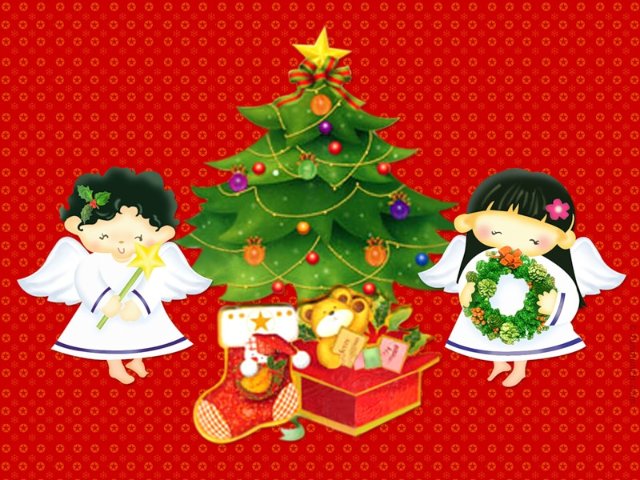                                                          Н о в о г о д н и й   К В Н                                       ВОСПИТАТЕЛЬ: Нетребскова С.В.                                                                            дата проведения: 5 января  2012г.Класс поделен на две команды. У каждой команды накрыт свой новогодний стол с угощением, оформлена новогодняя газета. В жюри приглашены старшеклассники.Ведущая (ученица старшего класса в костюме Снегурочки). Посмотрите вокруг. Нет сомнения, что совсем скоро наступит замечательный новогодний праздник. Зажгите свечи — это послужит началом нашего новогоднего праздника.ВедущаяМы рады нашей встрече, Зажгли сегодня свечи.                                                             Они горят меж нами Волшебными огнями.                                                                                И предвещают свечи Счастливый добрый вечер.С началом первого конкурса я вас поздравляю, Удачно выступить всем вам желаю.а теперь начинаем наш КВН (звучит новогодняяя мелодия), разрешаю командам занять свои места, начинаем жеребьевку. по традиции КВН начинаем с приветствия. Конкурс 1. «Приветствие»Команда «Наф-Наф» (в стиле рэпа)                                                                                                     Мы - команда ураган, Заправляет здесь Наф-Наф. Называется не зря Команда Наф-Нафия.                                 Привет, пацаны, девчонки, Хохотать будете до печенки.                                                                                            Команда «Нуф-Нуф» (в стиле рэпа)                                                                                                  Эй, ребята, посмотрите на нас! Делай, как мы, думай о нас! (2 раза) Эй, на нас посмотри, это мы! Здравствуйте, ребята. Здравствуйте, девчата! Если мы выиграем, мы не виноваты! Конкурс 2. «Загадки»Ведущая. Начинаем разминку. Я задаю вопросы, а вы по истечении 15 секунд должны дать ответ.вопросы команде «Наф-Наф»Сам дней не знает,А другим указывает. (Календарь.)Под гору коняшки,А в гору деревяшки. (Лыжи.)Что за хрупкое стекло                                                                                                                           Вдруг на лужицу легло?                                                                                                                            Солнце в полдень припекло -                                                                                                                       Где же в лужице стекло? (Лед.)Что же это за девица: Не швея, не мастерица,                                                                           Ничего сама не шьет. А в иголках круглый год. (Елка.)                                                                                                                          По снегу покатите —                                                                                                                                                        Я подрасту.                                                                                                                                                              На костре согреете — я потеку. (Снежный ком.)                            Чернокрылый, красногрудый,И зимой найдет приют.Не боится он простуды,С первым снегом тут как тут. (Снегирь.)Две курносые подружки                                                                                                   Не отстали друг от дружки.                                                                                                          Обе по снегу бегут,                                                                                                             Обе песенки поют.                                                                                                 Обе ленты на снегу                                                                                             Оставляют на бегу. (Лыжи.)Годовой кусточекКаждый день роняет листочек,Год пройдет -Весь лист опадет. (Календарь.)Дед Мороз круглый годВ белом домике живет.То притихнет и молчит,То проснется и ворчит. (Холодильник.)       А дорога далека,                                                                                                                                   А корзина нелегка.Сесть бы на пенек,Съесть бы пирожок. (Машенька и медведь.)Ах ты, Петя — простота,                                                                                          Сплоховал немножко:                                                                                                                 Не послушался кота,                                                                                                           Выглянул в окошко. (Петушок — золотой гребешок.)Отворили дверь козлята —И пропали все куда-то. (Волк и семеро козлят.)Вопросы команде «Нуф-Нуф»Растет вниз головой.                                                                                                                       Не летом растет, а зимой.                                                                                                             Чуть солнце ее припечет,                                                                                                               Заплачет она и умрет. (Сосулька.)Меня не растили,Из снега слепили.Вместо носа ловкоВсунули морковку,Глаза — угольки,Губы — сучки.Холодная, большая.                                                                                                                                              Кто я такая? (Снежная баба.)                                                                                                                       За рекой они росли.                                                                                                                     Их на праздник привезли.                                                                                                                   На веточках иголки.                                                                                                                   Что же это? (Елки.)Не лежалось на окошке —                                                                                                                  Покатился по дорожке. (Колобок.)По тропе шагая бодро,Сами ведра тащат воду. (Про Емелю.)Красна девица грустна:Ей не нравится весна,Ей на солнце тяжко,Слезы льет бедняжка. (Снегурочка.)Есть, ребята, у меняДва серебряных коня.Езжу сразу на обоих.Что за кони у меня? (Коньки.)Две сестрицы друг за другом                                                                                                            Пробегают круг за кругом:                                                                                                 Коротышка — только раз,                                                                                                     Та, что выше, - каждый час. (Часы.)Летит — молчит, лежит — молчит,Когда умрет,Тогда заревет. (Снег.)Колотил да колотилПо тарелке носом.Ничего не проглотилИ остался с носом. (Журавль.)Опустил он в прорубь хвост.Ну а хвост ко льду прирос. (Волк.)Победил кот людоеда,Съел его вместо обеда. (Кот в сапогах.)Ведущая. А сейчас конкурс капитанов.Капитаны загадывают друг другу по две загадки. Примерные загадки:Без крыльев, а летит,Без корней,а растет. (Снег.)Белая морковка зимой растет. (Сосулька.)                                                                                                    Стоит дуб, на дубу двенадцать гнезд.В каждом гнезде по четыре синицы. (Год, месяцы, недели.)Кто ходит ночь и ходит день, Не зная, что такое лень? (Часы.)Исполняется танец под фонограмму всеми участниками КВНа. Конкурс 3. «Приз»Ведущая. Выберите по одному представителю от команды, которым вы доверяете забрать с подноса по коробке с призами.Расскажу я вам рассказ В полтора десятка фраз.                                                    Лишь скажу я слово «три», Приз немедленно бери!Однажды щуку мы поймали,                                                                                   Распотрошили, а внутри                                                                                           Рыбешек мелких увидали,                                                                                                           И не одну, а целых ... пять. (Положите призы на место.)Мечтает парень закаленный                                                                                                                            Стать олимпийским чемпионом.                                                                                                    Смотри, на старте не хитри,                                                                                                                       И жди команду: «Раз, два, ... марш!». (Положите призы на место.)Когда стихи запомнить хочешь,                                                                                                                       Их не зубри до поздней ночи,                                                                                                                         А про себя их повтори Разок, другой, а лучше ... семь.Однажды поезд на вокзале                                                                                                                         Мне три часа пришлось прождать...                                                                                                    Но что ж вы приз, друзья, не взяли,                                                                                            Когда была возможность взять?Конкурс 4. «Снегурочка»Ведущая. Игра продолжается, приглашаются новые участники. А задание вас ожидает очень сложное. Из слова «Снегурочка» нужно составить как можно больше слов. На эту работу отводится 5 минут. Остальные ребята в это время поют новогодние песни.- А знаете ли вы, что песня «В лесу родилась елочка» — это всего лишь часть из стихотворения Р. А. Кудашевой? А начиналась она так.Старшеклассник  Гнутся ветки мохнатые Вниз к головкам детей;                                                                                                   Блещут бусы богатые Переливом огней;                                                                                                                        Шар за шариком прячется, А звезда за звездой.                                                               Нити светлые катятся, Словно дождь золотой.                                                Старшеклассница Поиграть, позабавиться                                                         Собрались дети тут И тебе, ель-красавица,                                                                    Свою песню ноют. Все звенит, разрастается                                                              Голосков детский хор, И, сверкая, качается                                                                    Елки пышной убор.Ведущая. После этого шли 12 строчек песни, начиная со слов... Поем вместе: «В лесу родилась елочка...»Старшеклассница Веселей и дружней Пойте, деточки!                                                               Склонит елка скорей Свои веточки.                                                                          В них орехи блестят Золоченые.                                                                          Кто тебе здесь не рад, Ель зеленая?                                                           Ведущая. Поем дальше до конца песни:«Чу! Снег по лесу частому Под полозком скрипит....»Старшеклассница Веселей и дружней Пойте, деточки!                                                                                                          Склонит елка скорей Свои веточки.                                                                                                  Выбирайте себе, Что понравится.                                                                                                                      Ах,спасибо тебе, Ель — красавица!Ведущая. Итак, пришло время подвести итоги конкурса: кто больше составил слов.Конкурс 5. «Снежки»Предстоит попасть бумажным снежком в ведро с расстояния в 3 метра.Конкурс 6. «Катание на санках»На веревочку привязать картонку, на нее положить воздушный шарик. Пробежать, волоча за собой эти импровизированные «санки» так, чтобы шарик не слетел с картонки.Конкурс 7. «Снежинки»Нужно дуть на летящее перышко, которое будет символизировать первые снежинки, опускающиеся на землю. В течение 30 секунд перышко не должно упасть на землю.Светло-пушистаяСнежинка белая,Какая чистая,Какая смелая.Дорогой бурноюЛегко проносится,Не в высь лазурную —На землю просится.Лазурь чудесную                                                                                                                                     Она покинула,                                                                                                                        Себя в безвестную                                                                                                        Страну низринула.                                                                                                                          В лучах блистающих                                                                                                                        Скользит умелая,                                                                                                                      Средь хлопьев тающих                                                                                                   Сохранно-белая.Под ветром веющим                                                                               Дрожит, взметается,                                                                                                На нем, лелеющем,                                                                                   Светло качается.                                                                                                         Его качелями                                                                                                                       Она утешена,                                                                                                                                 С его метелями                                                                                                       Крутится бешено. Но вот кончается                                                                                            Дорога дальняя,                                                                                            Земли касается                                                                                               Звезда кристальная.                                                                                              Лежит пушистая                                                                                         Снежинка смелая.                                                                                              Какая чистая, Какая белая!(К. Д. Бальмонт)                                                                                           Конкурс 8. «Мартовская капель»Надо вылить как можно медленнее воду из ложки. Побеждает последний. Выполняя это задание, вы будете имитировать мартовскую капель. Зачерпнуть ложкой воды, поднять ложку и медленно переворачивать. Желательно, чтобы с ложки упало не менее 10 капель.Конкурс 9. «Бумажные кораблики» За несколько секунд из листа бумаги сложить кораблик. Исполнение танца под фонограмму.                                                                                                                         Конкурс 10. «Майские жуки»Предстоит возить скорлупу грецкого ореха. К скорлупе примотать  нитку длиной полтора метра. Наматывать нитку на катушкy, то есть тащить «жука» по начерченной линии. Победит тот, кто быстрее приползет и не сместится с черты.Новогодний хоровод у елки.                                                                                                                               Конкурс 11. «Петушки»Встать на одну ногу, руки убрать за спину. Стоя на одной ноге, стараясь вытолкнуть соперника из круга.Конкурс 12. «Сочини стихотворение»Записки с рифмами вложены в надутые воздушные шары.Мишка — шишкаСнежок — пушокМешок — дружокЕлочка — иголочкаИгрушки — хлопушкиУченик — снеговикЛягушки — подружкиМорковка — сноровка                                                                                       Конкурс 14. «Газета»Оцениваются новогодние газеты. Дети зачитывают смешные новогодние истории или анекдоты. Конкурс 15. «Звезды — это мы»Под фонограмму исполняют современные песни.                                                                                  Конкурс 16. «Новая жизнь»Придумать 10 применений:а)	пустой банке из-под кока-колы;б)	дырявому носку;г) перегоревшей лампочке.Ведущая Мы закончили игру, Но праздник продолжается. Подводятся итоги игры.                            Снова к нам пришел сегодня Праздник елки и зимы.Этот праздник новогодний С нетерпеньем ждали мы.Лесом частым, полем вьюжным Зимний праздник к нам идет.                                                             Так давайте скажем дружно: «Здравствуй, здравствуй, Новый год!»Всех подружек поздравляем, Поздравляем всех друзей.                                                              И от всей души желаем Мы вам самых светлых дней.Всех, кто нас слышит, Всех, кто нас знает,                                                                                   Мы с Новым годом поздравляем! Желаем счастья и удачи,                                                    Здоровья крепкого в придачу Каникул, радостных, веселых,                                                       Но, чур, не забывать про школу. Учиться на четыре - пять,                                            По дому маме помогать. Желаем, чтобы каждый дом                                                              Богат был миром и теплом.                                                                                                       Ведущая. А сейчас всех приглашаем в новогоднее кафе.